Curriculum Vitae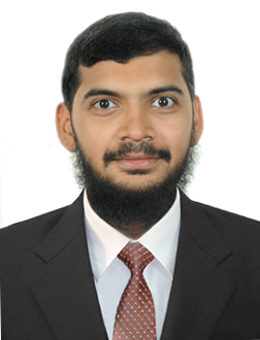 UmmerEmail:  ummer.379680@2freemail.com Career ObjectiveTo work with a company which provides a challenging career, where my skills and experience will be utilized for the mutual growth of company and myself.Professional Strengths & SkillsEmployment Snapshot And ExperienceSathish B.P Bhat (Auditor and Tax Practitioner near Mangalore)(August2016  – March 2017)Designation: Accounts and Management AssistantJob Role:Firms & Companies accounts maintenance & finalization etc.Prepare balance trial balance, P/L accounts & balance sheet.  Audit the books of accounts & prepare audit reports.Bank ReconciliationFile Maintenance and other day to day activities. Responsible for payroll, accounts receivable/payable ledgers, and VAT return.“JOHN PLAYERS” Manipal branch 2015-2016Designation: Accounts cum sales.More than 1 years’ experience in position demanding strong sales and problem solving as well as a high level of ability to the following.-     Sales				                     -   Records -     Customer/Client Relations 			-   Follow up-     Management & Supervision			Establish excellent rapport with clients based on well – developed listening skills and ability to match desires with product or services.Takes creative, innovative approach to sales to maximize market share, increase sales volume and profitability.Communicate clearly and concisely in both oral and written form, with people of widely varied backgrounds and socio-economic levels.Enthusiastic, hardworking and persistent. Demonstrates the initiative and self-motivation to meet or exceed company goals.EducationBachelor of Commerce University: Mangalore University, Mangalore, IndiaYear of Completion: 2015PUC in Christian Pre-University College from Dept. Pre - University Education with specialization in Commerce from Karnataka state board.SSLCin T.M.A Pai E.M.H.S High School from Karnataka Secondary Education Examination board.Computer SkillsExpertise with Tally ERP 9, and Microsoft Office (Word, Excel, Access, PowerPoint)Extensive experience in using internet for research purposes and a proficient user of e-maillanguage SkillsFluency in oral & written English, Hindi, Kannada.Personal DetailsDate of Birth: 6-4-1993Religion: Islam  Nationality: Indian Marital Status: Unmarried DeclarationI declare that the above facts given by me are true to the best of my knowledge and belief.Finalization of accounts including auditing the books of accounts preparation of trail balance, trading and profit & loss account, balance sheet.Preparing cash book & bank book with reconciliation and bank transactions.Preparing and maintaining purchase & sales bills on day to day basis.Management of petty cash transactions and statutory accounts.Controlling credit and ensuring debtors pay on time.Ensuring all payments amounts & records are accurate.Working with Tally ERP softwareSuccessful Sales Executive in Garment Outlet “JOHN PLAYERS”Notable AccomplishmentsProvided necessary support to retail storeHandled Retail storesKey Objectives & Responsibilities:To manage the store as a profit center with the following key areas in consideration:Handling customers,Providing necessary support for customer need.Preparing Quotations for customer queries,Handling cash,Maintaining & developing good relation with customer and ensuring prompt service at all time,Follow up Receiving, Stock and delivery with proper Documentation,Analyzing Targets on a daily/weekly basis, achievements and action for short fall are taken care,Maintaining high standard of store visual merchandising and window displays, developing customer skills.Keeping track of the stocks, inventory & giving feed backs to the buyers as to how the quantities can be worked out. To insure a healthy working atmosphere at all time and boost team spirit.